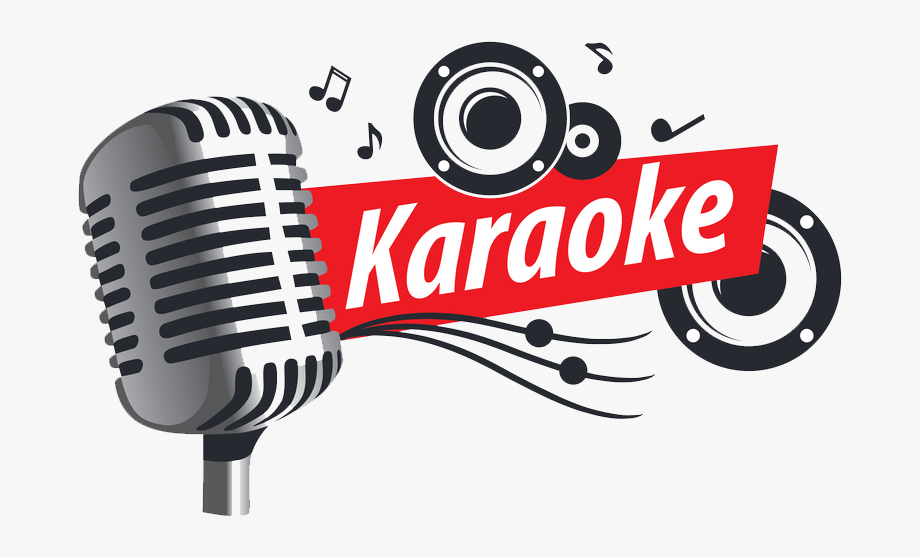 EVENT TITLEEVENT TITLEEVENT TITLEEVENT TITLEDate: --------------Time: --------------Date: --------------Time: --------------Date: --------------Time: --------------Date: --------------Time: --------------Venue: ------------Venue: ------------Venue: ------------Venue: ------------ORGANIZED BYORGANIZED BYORGANIZED BYORGANIZED BYORGANIZED BYCONTACT NUMBERDateTimeNameContact DetailsSong NameSong NameSong NameSong Namemm/dd/yyyyhh:mm